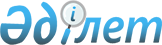 Қазақстан Республикасы Президентінің кейбір актілеріне өзгерістер мен толықтырулар енгізу туралыҚазақстан Республикасы Президентінің 2008 жылғы 24 сәуірдегі N 576 Жарлығы.
      Қазақстан Республикасы Президенті   
      мен Үкіметі актілерінің жинағында   
      жариялануға тиіс           
      (үзінді)                
      ҚАУЛЫ ЕТЕМІН: 
      1. Қазақстан Республикасы Президентінің мынадай актілеріне өзгерістер мен толықтырулар енгізілсін: 
      1) "Қазақстан Республикасы Президентінің жанынан Мемлекеттік наградалар жөнінде комиссия құру, оның құрамын және Қазақстан Республикасы Президентінің жанындағы Мемлекеттік наградалар жөніндегі комиссия туралы ережені бекіту туралы" Қазақстан Республикасы Президентінің 1996 жылғы 2 сәуірдегі N 2935 Жарлығына (Қазақстан Республикасының ПҮАЖ-ы, 1996 ж., N 14, 108-құжат; N 44, 422-құжат; 1997 ж., N 2, 19-құжат; 2003 ж., N 41, 426-құжат; 2007 ж., N 24, 268-құжат): 
      жоғарыда аталған Жарлықпен бекітілген Қазақстан Республикасы Президентінің жанындағы Мемлекеттік наградалар жөніндегі комиссия туралы ережеде: 
      8-тармақта "ұйымдастыру жұмысы" деген сөздер "ұйымдастыру-кадр жұмысы" деген сөздермен ауыстырылсын; 
      2) "Қазақстан Республикасының заңдарын Қазақстан Республикасы Президентінің қол қоюына және қарауына ұсыну, оларды тіркеу, жария ету және сақтау тәртібі туралы ережені бекіту туралы" Қазақстан Республикасы Президентінің 1996 жылғы 2 шілдедегі N 3051 Жарлығына (Қазақстан Республикасының ПҮАЖ-ы, 1996 ж., N 30, 267-құжат): 
      жоғарыда аталған Жарлықпен бекітілген Қазақстан Республикасының заңдарын Қазақстан Республикасы Президентінің қол қоюына және қарауына ұсыну, оларды тіркеу, жария ету және сақтау тәртібі туралы ережеде: 
      2-тармақта "Жалпы", "Заңнама және құқықтық сараптау бөлімге" деген сөздер тиісінше "Құжаттамалық қамтамасыз ету", "Мемлекеттік құқық бөліміне" деген сөздермен ауыстырылсын; 
      3-тармақта "Заңнама және құқықтық сараптау" деген сөздер "Мемлекеттік құқық" деген сөздермен ауыстырылсын; 
      5-тармақта: 
      бірінші абзацта "жалпы бөліміне" деген сөздер "Құжаттамалық қамтамасыз ету бөліміне" деген сөздермен ауыстырылсын; 
      3) тармақшада "мемлекеттік" деген сөз "тиісті" деген сөзбен ауыстырылсын; 
      6-тармақта "Жалпы бөлімінде" деген сөздер "Құжаттамалық қамтамасыз ету бөлімінде" деген сөздермен ауыстырылсын; 
      8, 9-тармақтарында "Заңнама және құқықтық сараптау" деген сөздер "Мемлекеттік құқық" деген сөздермен ауыстырылсын; 
      3) "Қазақстан Республикасының Президенті жанындағы Қазақстанның стратегиялық зерттеулер институты туралы ережені бекіту туралы" Қазақстан Республикасы Президентінің 1997 жылғы 13 тамыздағы N 3614 Жарлығына (Қазақстан Республикасының ПҮАЖ-ы, 1997 ж., N 36, 337-құжат): 
      жоғарыда аталған Жарлықпен бекітілген Қазақстан Республикасының Президенті жанындағы Қазақстанның стратегиялық зерттеулер институты туралы ережеде: 
      4-тармақтың бесінші абзацындағы, 5-тармақтың екінші абзацындағы, 8-тармақтағы "ұлттық қауіпсіздік мәселелері жөніндегі көмекшісі - Қазақстан Республикасы" деген сөздер "көмекшісі -" деген сөзбен ауыстырылсын; 
      4) Күші жойылды - ҚР Президентінің 2010.04.27 № 976 Жарлығымен.
      5) Күші жойылды - ҚР Президентінің 12.02.2019 № 838 Жарлығымен.


      6) "Қылмысқа және сыбайлас жемқорлыққа қарсы күрес жүйесін жетілдіру шаралары туралы" Қазақстан Республикасы Президентінің 2000 жылғы 20 сәуірдегі N 377 Жарлығына: 
      1-тармақтың 3) тармақшасындағы "Мемлекеттік-құқық бөлімі" деген сөздер "Құқық қорғау жүйесі бөлімі" деген сөздермен ауыстырылсын; 
      7) "Шетелде кадрлар даярлау жөніндегі республикалық комиссия туралы" Қазақстан Республикасы Президентінің 2000 жылғы 12 қазандағы N 470 Жарлығына (Қазақстан Республикасының ПҮАЖ-ы, 2000 ж., N 43, 503-құжат; 2004 ж., N 22, 276-құжат; 2005 ж., N 19, 227-құжат; 2006 ж., N 1, 2-құжат): 
      жоғарыда аталған Жарлықпен бекітілген Шетелде кадрлар даярлау жөніндегі республикалық комиссияның құрамында (лауазымдар бойынша): 
      "Қазақстан Республикасы Президентінің Әкімшілігі Кадр саясаты бөлімінің меңгерушісі" деген жолдағы "Кадр саясаты" деген сөздер "Мемлекеттік бақылау және ұйымдастыру-кадр жұмысы" деген сөздермен ауыстырылсын; 
      "Қазақстан Республикасы Президентінің Әкімшілігі Әлеуметтік-саяси бөлімінің меңгерушісі" деген жолдағы "Әлеуметтік-саяси" деген сөздер "Ішкі саясат" деген сөздермен ауыстырылсын; 
      8) "Қазақстан Республикасы Президентінің жанындағы Мемлекеттік наградалар жөніндегі комиссияның құрамы туралы" Қазақстан Республикасы Президентінің 2002 жылғы 29 наурыздағы N 829 Жарлығына (Қазақстан Республикасының ПҮАЖ-ы, 2003 ж., N 41, 426-құжат; 2007 ж., N 24, 268-құжат): 
      жоғарыда аталған Жарлықпен құрылған Қазақстан Республикасы Президентінің жанындағы Мемлекеттік наградалар жөніндегі комиссияның құрамында: 
      "Көшкінов Ержан             - Қазақстан Республикасы Президентінің 
      Сүлейменұлы                   Әкімшілігі Мемлекеттік бақылау және 
                                    ұйымдастыру жұмысы бөлімінің сектор 
                                    меңгерушісі, Комиссия хатшысы" 
            деген жол мынадай редакцияда жазылсын: 
      "Көшкінов Ержан             - Қазақстан Республикасы Президентінің 
      Сүлейменұлы                   Әкімшілігі Мемлекеттік бақылау және 
                                    ұйымдастыру-кадр жұмысы бөлімінің 
                                    сектор меңгерушісі, Комиссия хатшысы"; 
            көрсетілген Комиссияның құрамынан О.И.Жұмабеков шығарылсын; 
            9) "Қазақстан Республикасы Президентінің жанынан Сыбайлас жемқорлыққа қарсы күрес мәселелері жөніндегі комиссия құру туралы" Қазақстан Республикасы Президентінің 2002 жылғы 2 сәуірдегі N 839 Жарлығына (Қазақстан Республикасының ПҮАЖ-ы, 2002 ж., N 10, 92-құжат; N 32, 339-құжат; 2003 ж., N 9, 92-құжат; 2004 ж., N 14, 171-құжат; N 51, 671-құжат; 2005 ж., N 43, 573-құжат; 2006 ж., N 35, 374-құжат; 2007 ж., N 3, 36-құжат; N 24, 268-құжат): 
            жоғарыда аталған Жарлықпен бекітілген Қазақстан Республикасы Президентінің жанындағы Сыбайлас жемқорлыққа қарсы күрес мәселелері жөніндегі комиссия құру туралы ережеде: 
            16-тармақта "Құқық қорғау және сот жүйелері мәселелері бөлімі" деген сөздер "Құқық қорғау жүйесі бөлімі" деген сөздермен ауыстырылсын; 
            жоғарыда аталған Жарлықпен бекітілген Қазақстан Республикасы Президентінің жанындағы Сыбайлас жемқорлыққа қарсы күрес мәселелері жөніндегі комиссияның құрамына енгізілсін: 
      Дүтбаев Нартай              - Қазақстан Республикасы Президентінің 
      Нұртайұлы                     кеңесшісі, төрағаның орынбасары; 
      "Имашев                     - Қазақстан Республикасы Қауіпсіздік 
      Берік Мәжитұлы                Кеңесінің хатшысы, төрағаның 
                                    орынбасары", 
      "Ахметжанов                 - Қазақстан Республикасы Президенті 
      Саян Қылышұлы                 Әкімшілігінің Құқық қорғау және сот 
                                    жүйелері мәселелері бөлімінің бас 
                                    инспекторы, хатшы" 
            деген жолдар тиісінше мынадай редакцияда жазылсын: 
      "Имашев                     - Қазақстан Республикасы Президентінің 
      Берік Мәжитұлы                көмекшісі - Қауіпсіздік Кеңесінің 
                                    хатшысы, төрағаның орынбасары", 
      "Ахметжанов                 - Қазақстан Республикасы Президенті 
      Саян Қылышұлы                 Әкімшілігінің Құқық қорғау жүйесі 
                                    бөлімінің сектор меңгерушісі, хатшы"; 
            көрсетілген Комиссияның құрамынан О.И.Жұмабеков шығарылсын; 
      10) күші жойылды - ҚР Президентінің 2011.09.07 № 149 Жарлығымен;
      11) "Қазақстан Республикасы Үкіметінің заң жобалары жұмыстарының жоспарларын Қазақстан Республикасының Президентімен және Қазақстан Республикасы Парламентінің Мәжілісіне Үкімет енгізетін заң жобаларын Қазақстан Республикасы Президентінің Әкімшілігімен келісу ережелерін бекіту туралы" Қазақстан Республикасы Президентінің 2002 жылғы 17 мамырдағы N 873 Жарлығына (Қазақстан Республикасының ПҮАЖ-ы, 2002 ж., N 15, 157-құжат; 2004 ж., N 33, 438-құжат; 2006 ж., N 8, 63-құжат; 2007 ж., N 34, 372-құжат): 
      жоғарыда аталған Жарлықпен бекітілген Қазақстан Республикасы Үкіметінің заң жобалары жұмыстарының жоспарларын Қазақстан Республикасының Президентімен және Қазақстан Республикасы Парламентінің Мәжілісіне Үкімет енгізетін заң жобаларын Қазақстан Республикасы Президентінің Әкімшілігімен келісу ережелерінде: 
      6-тармақтың екінші бөлігінде "және Қазақстан Республикасы Премьер-Министрі Кеңсесінің құрылымдық бөлімшелері тиісті сараптама жүргізгеннен кейін" деген сөздер алып тасталсын; 
      8-тармақтың бірінші бөлігінің екінші сөйлемі алып тасталсын; 
      12) "Қазақстан Республикасы Президентінің жанындағы Адам құқықтары жөніндегі комиссия туралы" Қазақстан Республикасы Президентінің 2003 жылғы 19 наурыздағы N 1042 Жарлығына (Қазақстан Республикасының ПҮАЖ-ы, 2003 ж., N 11, 125-құжат; 2004 ж., N 15, 183-құжат; 2005 ж., N 21, 247-құжат; 2006 ж., N 20, 195-құжат; 2007 ж., N 1, 1-құжат): 
      жоғарыда аталған Жарлықпен бекітілген Қазақстан Республикасы Президентінің жанындағы Адам құқықтары жөніндегі комиссия туралы ережеде: 
      13-тармақта: 
      бірінші бөлікте "құрамына кіретін хатшылығы" деген сөздер "Ішкі саясат бөлімі" деген сөздермен ауыстырылсын; 
      екінші бөлікте "Комиссия хатшылығы" деген сөздер "Президент Әкімшілігінің Ішкі саясат бөлімі" деген сөздермен ауыстырылсын; 
      аталған Жарлықпен бекітілген Қазақстан Республикасы Президентінің жанындағы Адам құқықтары жөніндегі комиссияның құрамына мыналар енгізілсін: 
      Ахметжанова                 - "Ардагер" қоғамдық бірлестігінің 
      Баян Теміртасқызы             төрайымы (келісім бойынша), 
      Байжанов                    - "Қазмұнайгаз" ҰК" АҚ-ның вице- 
      Ұлан Сапарұлы                 президенті (келісім бойынша), 
      Есполов                     - Қазақ ұлттық аграрлық университетінің 
      Тілектес Исабайұлы            ректоры (келісім бойынша), 
      Меркель                     - Қазақстан Республикасы Бас 
      Иоган Давидович               прокурорының бірінші орынбасары, 
      Сапарбаев                   - Қазақстан Республикасы Еңбек және 
      Бердібек Машбекұлы            халықты әлеуметтік қорғау министрі, 
      Смолин                      - Қазақстан Республикасы Жоғарғы Сотының 
      Анатолий Сергеевич            қадағалау алқасының төрағасы, 
      Сұлтанов                    - Қазақстан Республикасы Парламенті 
      Қуаныш Сұлтанұлы              Сенатының Халықаралық қатынастар, 
                                    қорғаныс және қауіпсіздік жөніндегі 
                                    комитетінің төрағасы (келісім 
                                    бойынша); 
      "Тұрсынов                   - Қазақстан Республикасы Президенті 
      Сағынбек Тоқабайұлы           Әкімшілігінің Әлеуметтік-саяси бөлімі 
                                    меңгерушісінің орынбасары, Комиссия 
                                    төрағасы, 
      Әбішев                      - Қазақстан Республикасы Президенті 
      Тастемір Дәуітұлы             Әкімшілігінің Әлеуметтік-саяси 
                                    бөлімінің сектор меңгерушісі, 
                                    Комиссия хатшысы", 
      "Жолдасбаева                - Қазақстан Республикасы Парламенті 
      Нұрлығайым Шалданқызы         Сенатының депутаты (келісім бойынша)", 
      "Нәрікбаев                  - Қазақ гуманитарлық-заң 
      Мақсұт Сұлтанұлы              университетінің ректоры (келісім 
                                    бойынша)", 
      "Самақова                   - Қазақстан Республикасы Президентінің 
      Айткүл Байғазықызы            кеңесшісі - Қазақстан Республикасы 
                                    Президентінің жанындағы Отбасы істері 
                                    және гендерлік саясат жөніндегі 
                                    ұлттық комиссияның төрайымы" 
            деген жолдар тиісінше мынадай редакцияда жазылсын: 
      "Тұрсынов                   - Қазақстан Республикасы Парламенті 
      Сағынбек Тоқабайұлы           Мәжілісінің депутаты (келісім 
                                    бойынша), Комиссия төрағасы, 
      Әбішев                      - Қазақстан Республикасы Президенті 
      Тастемір Дәуітұлы             Әкімшілігінің Ішкі саясат бөлімінің 
                                    сектор меңгерушісі, Комиссия хатшысы", 
      "Жолдасбаева                - Қазақстан Республикасы Парламенті 
      Нұрлығайым Шалданқызы         Сенатының Экономикалық және өңірлік 
                                    саясат жөніндегі комитетінің 
                                    төрайымы (келісім бойынша)", 
      "Нәрікбаев                  - Қазақстан Республикасы Парламенті 
      Мақсұт Сұлтанұлы              Мәжілісінің жанындағы Қоғамдық палата 
                                    төрағасының орынбасары (келісім 
                                    бойынша)", 
      "Самақова                   - Қазақстан Республикасы Парламенті 
      Айткүл Байғазықызы            Мәжілісінің депутаты (келісім 
                                    бойынша)"; 
            аталған Комиссияның құрамынан І.Ж.Бақтыбаев, Г.Ж.Қарақұсова, С.Н.Сәбикенов, В.А.Сиврюкова, Ғ.М.Шалахметов, Р.Н.Юрченко шығарылсын; 
      13) күші жойылды - ҚР Президентінің 29.12.2015 № 151 Жарлығымен (01.01.2016 бастап қолданысқа енгізіледі);
      14) күші жойылды - ҚР Президентінің 09.04.2014 № 791 Жарлығымен;
      15) "Қазақстан Республикасы Президентінің жанындағы Кешірім жасау мәселелері жөніндегі комиссия туралы" Қазақстан Республикасы Президентінің 2006 жылғы 5 шілдедегі N 140 Жарлығына (Қазақстан Республикасының ПҮАЖ-ы, 2006 ж., N 25, 254-құжат; 2007 ж., N 11, 119-құжат; N 44, 515-құжат): 
      жоғарыда аталған Жарлықпен бекітілген Қазақстан Республикасы Президентінің жанындағы Кешірім жасау мәселелері жөніндегі комиссия туралы ережеде: 
      15-тармақта "Құқық қорғау және сот жүйелері мәселелері бөлімі" деген сөздер "Мемлекеттік құқық бөлімі" деген сөздермен ауыстырылсын; 
      30 және 31-тармақтарда "Құқық қорғау және сот жүйелері мәселелері бөлімі" деген сөздер "Мемлекеттік құқық бөлімі" деген сөздермен ауыстырылсын; 
      жоғарыда аталған Жарлықпен бекітілген Қазақстан Республикасы Президентінің жанындағы Кешірім жасау мәселелері жөніндегі комиссияның құрамына мыналар енгізілсін: 
      Донақов                       - Қазақстан Республикасы 
      Талғат Советбекұлы              Президенті Әкімшілігі 
                                      Мемлекеттік құқық бөлімінің 
                                      меңгерушісі, төрағаның орынбасары, 
      Әбдіқалықова                  - Қазақстан Республикасы Президентінің 
      Гүлшара Наушақызы               кеңесшісі - Қазақстан Республикасы 
                                      Президентінің жанындағы Отбасы 
                                      істері және гендерлік саясат 
                                      жөніндегі ұлттық комиссияның 
                                      төрайымы; 
            көрсетілген Комиссия құрамынан: Б.К.Байқадамов, Т.Ғ.Тәшімбаев шығарылсын; 
            16) "Қазақстан Республикасы Президентінің жанындағы Азаматтық мәселелері жөніндегі комиссия туралы" Қазақстан Республикасы Президентінің 2006 жылғы 10 қазандағы N 198 Жарлығына (Қазақстан Республикасының ПҮАЖ-ы, 2006 ж., N 38, 421-құжат; 2007 ж., N 11, 119-құжат; N 24, 268-құжат): 
            жоғарыда аталған Жарлықпен бекітілген Қазақстан Республикасы Президентінің жанындағы Азаматтық мәселелері жөніндегі комиссия туралы ережеде: 
            16-тармақта "Құқық қорғау және сот жүйелері мәселелері" деген сөздер "Құқық қорғау жүйесі" деген сөздермен ауыстырылсын; 
            жоғарыда аталған Жарлықпен бекітілген Қазақстан Республикасы Президентінің жанындағы Азаматтық мәселелері жөніндегі комиссияның құрамына енгізілсін: 
      Донақов                      - Қазақстан Республикасы 
      Талғат Советбекұлы             Президенті Әкімшілігі 
                                     Мемлекеттік құқық бөлімінің 
                                     меңгерушісі, төрағаның орынбасары; 
            көрсетілген Комиссия құрамынан Т.Ғ.Тәшімбаев шығарылсын; 
            17) "Қазақстан Республикасы Президентінің заң шығару бастамасы құқығын қамтамасыз ету және Республика Президентінің кейбір актілерін Қазақстан Республикасының Конституциясына сәйкес келтіру жөніндегі шаралар туралы" Қазақстан Республикасы Президентінің 2007 жылғы 21 қыркүйектегі N 413 Жарлығына (Қазақстан Республикасының ПҮАЖ-ы, 2007 ж., N 34, 372-құжат; N 45, 527-құжат): 
            жоғарыда аталған Жарлықпен бекітілген Қазақстан Республикасы Президентінің заң шығару бастамасы құқығын іске асыру ережелерінде: 
            5-тармақта "Заңнама және құқықтық сараптау" деген сөздер "Мемлекеттік құқық" деген сөздермен ауыстырылсын; 
            6, 11-тармақтарда "Заңнама және құқықтық сараптау" деген сөздер "Мемлекеттік құқық" деген сөздермен ауыстырылсын; 
            18) "Қазақстан Республикасы Президентінің жанындағы Шетелдік инвесторлар кеңесінің құрамы туралы" Қазақстан Республикасы Президентінің 1998 жылғы 16 қыркүйектегі N 4071 өкіміне (Қазақстан Республикасының ПҮАЖ-ы, 1999 ж., N 52, 507-құжат; 2001 ж., N 23, 283-құжат; 2006 ж., N 50, 530-құжат): 
            аталған өкіммен бекітілген Қазақстан Республикасы Президентінің жанындағы Шетелдік инвесторлар кеңесінің дербес құрамына мыналар енгізілсін: 
      Исекешев                       - Қазақстан Республикасы 
      Әсет Өрентайұлы                  Президентінің көмекшісі, 
      Жәмішев                        - Қазақстан Республикасының 
      Болат Бидахметұлы                Қаржы министрі, 
      Сұлтанов                       - Қазақстан Республикасының 
      Бақыт Тұрлыханұлы                Экономика және бюджеттік 
                                       жоспарлау министрі; 
      "Школьник                      - Қазақстан Республикасы 
      Владимир Сергеевич               Президенті Әкімшілігі Басшысының 
                                       орынбасары" 
            деген жол мынадай редакцияда жазылсын: 
      "Школьник                      - Қазақстан Республикасының 
      Владимир Сергеевич               Индустрия және сауда министрі"; 
            аталған Кеңес құрамынан: С.М.Бүркітбаев, Н.А.Коржова, А.Е.Мусин, Ғ.І.Оразбақов шығарылсын; 
      19) Күші жойылды – ҚР Президентінің 09.02.2022 № 808 Жарлығымен.


            20) "Жоғары әскери және өзге де атақтар, сыныптық шендер жөніндегі комиссия туралы" Қазақстан Республикасы Президентінің 1999 жылғы 3 қарашадағы N 88 өкімінде: 
            жоғарыда аталған өкіммен бекітілген Жоғары әскери және өзге де атақтар, сыныптық шендер жөніндегі комиссия туралы ережеде: 
            4-тараудың 5-тармағында "Құқық қорғау және сот жүйелері мәселелері бөлімі" деген сөздер "Құқық қорғау жүйесі бөлімі" деген сөздермен ауыстырылсын; 
            21) "Қазақстан Республикасы Президентінің жанында Құқықтық саясат жөніндегі кеңес құру туралы" Қазақстан Республикасы Президентінің 2002 жылғы 19 ақпандағы N 303 өкіміне (Қазақстан Республикасының ПҮАЖ-ы, 2002 ж., N 6, 44-құжат; N 39, 396-құжат; 2003 ж., N 18, 180-құжат; 2004 ж., N 4, 50-құжат; N 51, 671-құжат; 2005 ж., N 44, 578-құжат; 2006 ж., N 7, 51-құжат; 2007 ж., N 5, 62-құжат; N 26, 299-құжат; N 35, 389-құжат; N 44, 515-құжат): 
            аталған өкіммен бекітілген Қазақстан Республикасы Президентінің жанындағы Құқықтық саясат жөніндегі кеңестің дербес құрамына енгізілсін: 
      Донақов                   - Қазақстан Республикасы Президентінің 
      Талғат Советбекұлы          Әкімшілігі Мемлекеттік құқық бөлімінің 
                                  меңгерушісі; 
      "Жұмабеков                - Қазақстан Республикасы Президентінің 
      Оңалсын Исламұлы            Әкімшілігі Басшысының орынбасары, 
                                  Кеңес төрағасы" 
            деген жол мынадай редакцияда жазылсын: 
      "Жұмабеков                - Қазақстан Республикасы Жоғары Сот 
      Оңалсын Исламұлы            Кеңесінің Төрағасы, Кеңес төрағасы"; 
      аталған өкіммен бекітілген Қазақстан Республикасы Президентінің жанындағы Құқықтық саясат жөніндегі кеңес туралы ережеде:
      4-тараудың алтыншы бөлігінде "Заңнама және құқықтық сараптама бөлімі" деген сөздер "Мемлекеттік құқық бөлімі" деген сөздермен ауыстырылсын;
      22) "Жоғары әскери және өзге де атақтар, сыныптық шендер жөніндегі комиссияның құрамын бекіту туралы" Қазақстан Республикасы Президентінің 2002 жылғы 18 сәуірдегі N 323 өкіміне (Қазақстан Республикасының ПҮАЖ-ы, 2004 ж., N 51, 671-құжат; 2005 ж., N 50, 638-құжат; 2007 ж., N 6, 69-құжат):
      аталған өкіммен бекітілген Комиссияның құрамы осы Жарлыққа 2-қосымшаға сәйкес жаңа редакцияда жазылсын;
      23) Күші жойылды - ҚР Президентінің 2010.05.12 № 987 Жарлығымен.
      Ескерту. 1-тармаққа өзгерістер енгізілді - ҚР Президентінің 2011.09.07 № 149; 09.04.2014 № 791; 29.12.2015 № 151 (01.01.2016 бастап қолданысқа енгізіледі); 12.02.2019 № 838; 09.02.2022 № 808 Жарлықтарымен.


       2. Осы Жарлық қол қойылған күнінен бастап қолданысқа енгізіледі.
      Ескерту. 1-қосымшаның күші жойылды - ҚР Президентінің 29.12.2015 № 151 (01.01.2016 бастап қолданысқа енгізіледі) Жарлығымен. Жоғары әскери және өзге де атақтар, 
сыныптық шендер жөніндегі комиссияның
ҚҰРАМЫ
      Дүтбаев                - Қазақстан Республикасы Президентінің 
      Нартай Нұртайұлы         кеңесшісі, Комиссия төрағасы 
                           Комиссия мүшелері: 
      Абайділдин             - Қазақстан Республикасы Парламенті 
      Талғатбек Жәмшитұлы      Сенатының депутаты 
      Әбдіров                - Қауіпсіздік Кеңесі хатшысының орынбасары - 
      Нұрлан Мәжитұлы          Қауіпсіздік Кеңесі хатшылығының меңгерушісі 
      Әбдірахымов            - Қазақстан Республикасы Мемлекеттік 
      Ғабидолла Рахметоллаұлы  қызмет істері агенттігінің төрағасы 
      Қанаев                 - Қазақстан Республикасы Президентінің 
      Серікжан Зиаданұлы       Әкімшілігі Мемлекеттік бақылау және 
                               ұйымдастыру-кадр жұмысы бөлімінің 
                               меңгерушісі 
      Тоқпақбаев             - Қазақстан Республикасы Парламенті 
      Сәт Бесімбайұлы          Мәжілісінің депутаты 
      Шалабаев               - Қазақстан Республикасы Президенті 
      Сейітжан Диханбекұлы     Әкімшілігінің Құқық қорғау жүйесі 
                               бөлімінің меңгерушісі 
					© 2012. Қазақстан Республикасы Әділет министрлігінің «Қазақстан Республикасының Заңнама және құқықтық ақпарат институты» ШЖҚ РМК
				
Қазақстан Республикасының
Президенті
Н. НазарбаевҚазақстан Республикасы
Президентінің
2008 жылғы 24 сәуірдегі
N 576 Жарлығына
1-ҚОСЫМША Қазақстан Республикасы
Президентінің
2008 жылғы 24 сәуірдегі
N 576 Жарлығына
2-ҚОСЫМШАҚазақстан Республикасы
Президентінің
2002 жылғы 18 сәуірдегі
N 323 өкімімен
БЕКІТІЛГЕН